  Tick to show which objectives were covered Science      Pink highlight to show pupil has understood       Pupil to colour face to show how they felt they understood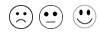  ScienceThe SeasonsYear 1Self AssessmentDo I know the different types of weather?Do I know the names of the four seasons? Do I understand the differences in the local environment including living things, throughout the year?Do I understand how things in my life change during the seasons? (e.g. the clothes I wear; the activities I do etc).